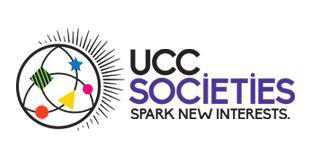 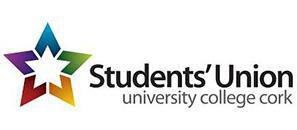 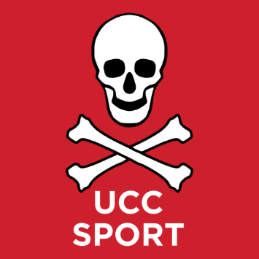 Student Activity on CampusEvent Plan & Risk AssessmentPLEASE PRINT AND DISPLAY AT EVENTName of Task / activity / EventSociety / Club / GroupDateStart TimeEnd TimeSafety Contact Name at locationSafety Contact NumberPART A – TASK / ACTIVITY / EVENT DETAILSPART A – TASK / ACTIVITY / EVENT DETAILSNAME OF ACTIVITY:SPECIFIC LOCATION:AREA ON CAMPUS TO BE USED (Move red circle to relevant area)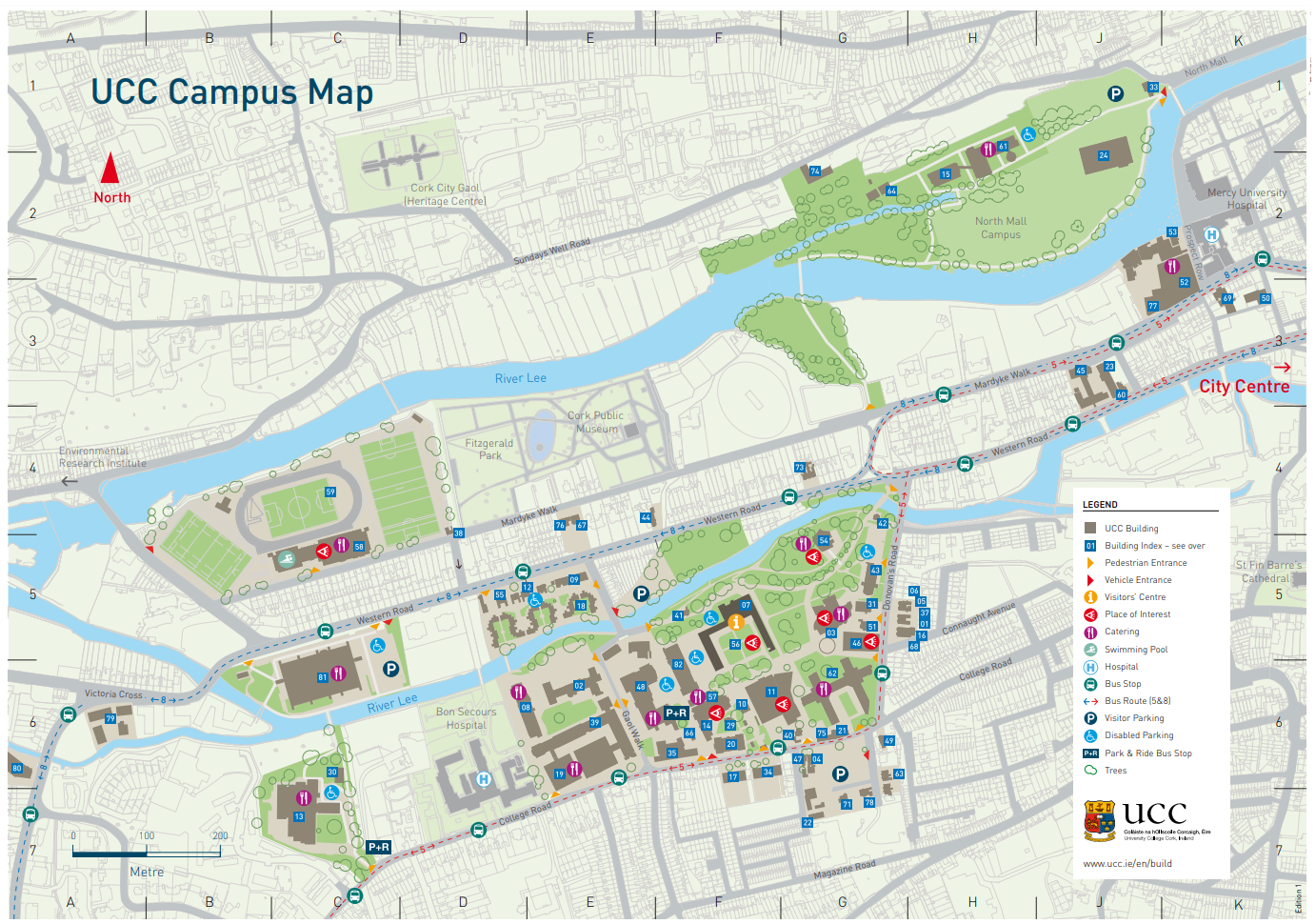 AREA ON CAMPUS TO BE USED (Move red circle to relevant area)DETAILED DESCRIPTION OF EVENT FROM START TO FINISH – RUNNING ORDER / TIMES ETC:DETAILED DESCRIPTION OF EVENT FROM START TO FINISH – RUNNING ORDER / TIMES ETC:PURPOSE OF THE EVENT:PURPOSE OF THE EVENT:METHOD OF FUNDRAISING (IF APPLICABLE):METHOD OF FUNDRAISING (IF APPLICABLE):EXPECTED NUMBER OF ATTENDEES:EXPECTED NUMBER OF ATTENDEES:OTHER CLUBS/SOCIETIES ATTENDING:OTHER CLUBS/SOCIETIES ATTENDING:PART B – EVENT ORGANISERSPART B – EVENT ORGANISERSPART B – EVENT ORGANISERSPART B – EVENT ORGANISERSROLENAMENAMECONTACT DETAILSEVENT MANAGER / COORDINATOREVENT SAFETY COORDINATOR (PERSON RESPONSIBLE FOR SAFETY)OTHER COMMITTEE MEMBERS / ORGANISERSOTHER COMMITTEE MEMBERS / ORGANISERSOTHER COMMITTEE MEMBERS / ORGANISERSPART C – PERSONNEL INVOLVEDPART C – PERSONNEL INVOLVEDPART C – PERSONNEL INVOLVEDPART C – PERSONNEL INVOLVEDNAMENAMEROLEROLEPART D – OTHERPART D – OTHERWASTE MANAGEMENT (EXTRA BINS NEEDED / WASTE DISPOSAL METHOD)WASTE MANAGEMENT (EXTRA BINS NEEDED / WASTE DISPOSAL METHOD)CONTINGENCY PLAN IN EVENT OF WEATHER / OTHER UNFORSEEN CONTINGENCY PLAN IN EVENT OF WEATHER / OTHER UNFORSEEN SEGREGATION OF ACTIVITY – PROVIDE DETAILS OF BARRIERS / STEWARDS (IF APPLICABLE)SEGREGATION OF ACTIVITY – PROVIDE DETAILS OF BARRIERS / STEWARDS (IF APPLICABLE)TRAFFIC MANAGEMENT PLAN (IF APPLICABLE)TRAFFIC MANAGEMENT PLAN (IF APPLICABLE)POWER ACCESS REQUIRED (OTHER THAN DOMESTIC PLUG)POWER ACCESS REQUIRED (OTHER THAN DOMESTIC PLUG)EXTRA SECURITY REQUIREMENT? (IF APPLICABLE)EXTRA SECURITY REQUIREMENT? (IF APPLICABLE)IS ANYTHING BEING CONSTRUCTED / TEMPORARY STANDS / TENTS ETC? PLEASE SPECIFYIS ANYTHING BEING CONSTRUCTED / TEMPORARY STANDS / TENTS ETC? PLEASE SPECIFYPART E – EMERGENCY PROCEDURES & WELFARE REQUIREMENTSPART E – EMERGENCY PROCEDURES & WELFARE REQUIREMENTSFIRST-AID FACILITIESFIRST-AID FACILITIESNAME OF FIRST AIDER(S)PHONEFIRST-AID BOX LOCATIONFIRST-AID BOX LOCATIONWELFARE ARRANGEMENTS (BATHROOMS / SHOWERS / FOOD / HOT WATER IF APPLICABLE)WELFARE ARRANGEMENTS (BATHROOMS / SHOWERS / FOOD / HOT WATER IF APPLICABLE)EMERGENCY NUMBERSEMERGENCY NUMBERSPart F – RISK MATRIXOnce the risks are identified and the existing controls are input, the risk needs to be assessed using the UCC Student Activity risk matrix:Likelihood This is a measure of how likely the risk described is to occur. When people are working safely there is less chance that an accident will occur.  Likelihood will be influenced by the number of people on trip, and the steps already in place to prevent occurrence.ImpactImpact is a measure of how serious an injury or health effect could be, as a consequence of unsafe working or of an accident.The severity can be influenced by the following: the environment, the number of people at risk, and the steps already taken to control the hazardRisk ProfileWhen the impact and likelihood are determined – the matrix below can be used to determine the risk profile. The likelihood figure multiplied by the impact figure results in the risk profile.E.g. It is unlikely (2) that a major (4) event may occur = 2x4 = 8Results in a medium risk profile.Part G – Risk AssessmentPart G – Risk AssessmentPart G – Risk AssessmentPart G – Risk AssessmentPart G – Risk AssessmentPart G – Risk AssessmentPart G – Risk AssessmentPart G – Risk AssessmentPart G – Risk AssessmentPart G – Risk AssessmentPart G – Risk AssessmentPart G – Risk AssessmentActivity / area covered (e.g. weekly meetings)Persons at risk(society members / staff / members of the public, etc)Persons at risk(society members / staff / members of the public, etc)Location of EventLocation of EventLocation of EventLocation of EventHazard(Anything with the potential to cause injury or ill health)Hazard(Anything with the potential to cause injury or ill health)Risk / consequence(How someone will be harmed by the hazard)Risk / consequence(How someone will be harmed by the hazard)Current Controls(measures in place to remove the hazards, or reduce the risk of them causing harm to as low a level as possible)Current Controls(measures in place to remove the hazards, or reduce the risk of them causing harm to as low a level as possible)Assessment of RiskAssessment of RiskAssessment of RiskAssessment of RiskFurther Actions Required (additional controls needed to reduce risk to as low as possible)Detail date to be completed by and person responsibleFurther Actions Required (additional controls needed to reduce risk to as low as possible)Detail date to be completed by and person responsibleHazard(Anything with the potential to cause injury or ill health)Hazard(Anything with the potential to cause injury or ill health)Risk / consequence(How someone will be harmed by the hazard)Risk / consequence(How someone will be harmed by the hazard)Current Controls(measures in place to remove the hazards, or reduce the risk of them causing harm to as low a level as possible)Current Controls(measures in place to remove the hazards, or reduce the risk of them causing harm to as low a level as possible)ImpactImpactLikelihoodRisk Rating (Impact x Likelihood)Further Actions Required (additional controls needed to reduce risk to as low as possible)Detail date to be completed by and person responsibleFurther Actions Required (additional controls needed to reduce risk to as low as possible)Detail date to be completed by and person responsiblePart H – COMMUNICATION AND DECLARATIONCOMMUNICATIONHAVE YOU INFORMED:BUILDINGS & ESTATES OFFICE (MANDATORY)  , H&S OFFICER (MANDATORY) , SPORTS OFFICE (IF APPLICABLE) , SOCIETIES OFFICE (IF APPLICABLE) COMMUNICATIONHAVE YOU INFORMED:BUILDINGS & ESTATES OFFICE (MANDATORY)  , H&S OFFICER (MANDATORY) , SPORTS OFFICE (IF APPLICABLE) , SOCIETIES OFFICE (IF APPLICABLE) COMMUNICATIONHAVE YOU INFORMED:BUILDINGS & ESTATES OFFICE (MANDATORY)  , H&S OFFICER (MANDATORY) , SPORTS OFFICE (IF APPLICABLE) , SOCIETIES OFFICE (IF APPLICABLE) DECLARATIONALL ACTIVITY WILL BE UNDERTAKEN IN FULL ACCORDANCE WITH SAFETY PROCEDURES SPECIFIED IN THE RELEVANT HEALTH AND SAFETY POLICIES, RELEVANT SAFETY STATEMENT  AND THE SPECIFIC RISK ASSESSMENT DETAILED ABOVE.ANY incidents / NEAR MISSES will be reported to the health and safety officer for student activity and the relevant office.DECLARATIONALL ACTIVITY WILL BE UNDERTAKEN IN FULL ACCORDANCE WITH SAFETY PROCEDURES SPECIFIED IN THE RELEVANT HEALTH AND SAFETY POLICIES, RELEVANT SAFETY STATEMENT  AND THE SPECIFIC RISK ASSESSMENT DETAILED ABOVE.ANY incidents / NEAR MISSES will be reported to the health and safety officer for student activity and the relevant office.DECLARATIONALL ACTIVITY WILL BE UNDERTAKEN IN FULL ACCORDANCE WITH SAFETY PROCEDURES SPECIFIED IN THE RELEVANT HEALTH AND SAFETY POLICIES, RELEVANT SAFETY STATEMENT  AND THE SPECIFIC RISK ASSESSMENT DETAILED ABOVE.ANY incidents / NEAR MISSES will be reported to the health and safety officer for student activity and the relevant office.PREPARED BYPREPARED BYPREPARED BYNAME ROLEDATE